                 ŞİMŞEK ÇAKIYOREtkinlik Çeşidi	: Fen Etkinliği (Bireysel etkinlik)Yaş grubu(Ay)	:KAZANIM VE GÖSTERGELERİBilişsel gelişimKazanım 1. Nesne /durum /olaya dikkatini verir. Göstergeleri: Dikkatini çeken nesne/durum/olayı ayrıntılarıyla açıklar. Kazanım 17. Neden –sonuç ilişkisi kurar. Göstergeleri: Bir olayın olası nedenlerini söylerBir olayın olası sonuçlarını söyler. Dil gelişimiKazanım 1.  Sesleri ayırt eder. Göstergeleri:Sesin kaynağının ne olduğunu söyler.     ÖĞRENME SÜRECİ      Öğretmen çocuklara rüzgar , yağmur ve gök gürültüsü(şimşek)sesleri dinleterek hangisinin şimşek sesi olduğunu sorar. "Şimşek nasıl oluştuğunu öğrenmek ister misiniz? Hadi o zaman bunu öğrenmenin tam zamanı" der.          İki balon şişirilir. Sınıfın perdeleri kapatılarak karanlık bir ortam sağlanır. Balonlar halıya sürtülür, daha sonra birbirine yaklaştırılır. Balonlar birbirine yaklaştırıldığında bir elektrik akımı oluşur. Bu durumu çocukların gözlemlemesi sağlanır.  Materyallerİki balonSözcüklerŞimşek , rüzgar, yağmurKavramlarDeğerlendirmeÇocuklara çalışma kağıtları dağıtılarak yönergeleri açıklanır. "Şimşekleri sarı renge boyayalım.Resmin aynısını boş kutuya çizelim. Şimdi de ağaçların üzerine sararmış sonbahar yaprakları çizelim."UyarlamaGÜNLÜK EĞİTİM PLANIYAĞMUR YAĞIYOR , SELLER AKIYOREtkinlik Çeşidi	: Fen etkinliği-Türkçe etkinliği (Bütünleştirilmiş bireysel ve büyük grup etkinliği)Yaş Grubu (Ay)	:  KAZANIM VE GÖSTERGELERİBilişsel gelişimKazanım 1.  Nesne/durum/olaya dikkatini verir.  Göstergeleri: Dikkat edilmesi gereken nesne/durum/olaya odaklanır.  Kazanım 17.  Neden-sonuç ilişkisi kurar.  Göstergeleri: Bir olayın olası nedenlerini söyler.  Bir olayın olası sonuçlarını söyler.Dil gelişimiKazanım 5.  Dili iletişim amacıyla kullanır.  Göstergeleri . Sohbete katılır Kazanım 8.  Dinlediklerini/izlediklerini çeşitli yollarla ifade eder. Göstergeleri: Dinledikleri/izledikleri ile ilgili sorular sorar. Dinledikleri/izledikleri ile ilgili sorulara cevap verir.  Dinlediklerini/izlediklerini başkalarına anlatır.ÖĞRENME SÜRECİÇocuklar sandalyelerini alarak yarım daire şeklinde otururlar. Öğretmen cd den rüzgar , şimşek ve ardından yağmur sesi dinletir. Çocuklara dinledikleri sesin neye ait olduğunu sorulur.  "Yağmur "adlı tekerleme ve "Şemsiyem" adlı parmak oyunu hep birlikte söylenir.   Tekerleme   YAĞMURYağmur yağıyor, Seller akıyorArap kızı,  camdan bakıyor ŞEMSİYEM Bu benim şemsiyem  (Sağ el açılır içi aşağı gelecek şekilde tutulur sol elin işaret parmağı avucun içine dik olarak tutulur.)Yağmur Şıp şıp şıp şıp diye  (İki elin parmakları yukarıdan aşağıya doğru oynatılarak indirilir.)Yağmaya başlayınca Şemsiyemi açarım (Sağ el açılır içi aşağı gelecek şekilde tutulur sol elin işaret parmağı avucun içine dik olarak tutulur.)Tıp tıp tıp tıp diye şemsiyeme düşer damlalar (Tıp tıp diye ses çıkarılır iki el ile vurma hareketi yapılır)Yağmur kesilince onu hemen kaparım	 (Sağ elin parmakları kapatılır.)Rüzgar esmeye başlayınca vuu…vuu…	 (Sağa sola sallanılır  vuu…vuu. .  diye ses çıkarılır.)Şemsiyemi ters çevirir			 (Sağ elin parmakları açılır , geriye doğru itilir.)Ben şemsiyemi yine  kaparım.		 (Sağ elin parmakları kapatılır.)	               (S. TABAR)Öğretmen "Yağmur nasıl yağar biliyor  musunuz?"  diye sorar. Çocukların cevapları dinlenir. Hep birlikte yağmur yağdırmaya ne dersiniz? der. Fen merkezine gidilerek  yapılacak deneyin malzemeleri tanıtılır. (Geniş ve derin bir kap,  su,  tıraş köpüğü ve mavi renk gıda boyası. )Deneyin yapılacağı kabın içine yarısından biraz fazlasını su ile doldurup üzerini tamamen tıraş köpüğü ile kaplanır. Çocuklara "köpük sizce neye benziyor ?" diye sorulur. Tıraş köpükleri bulutları,  alt taraftaki sulu alanda gökyüzünü temsil ettiği söylenir. Ardından bir kaç damla gıda boyası bulutların üzerinde damlatılır ve yavaş yavaş yağmurun yağmaya başladığı gözlemlenir. Deney istekli çocuklarla birlikte tekrar edilir. MateryallerTıraş köpüğü su dolu kap gıda boyasıSözcüklerYağmur, rüzgar, şimşek KavramlarDeğerlendirmeHangi deneyi yaptık? Deneyimiz hoşunuza gitti mi? Tekerlememizin adı neydi? Bu tekerlemeyi daha önce hiç duydunuz mu? Yağmurla ilgili serbest resim yapılabilir. UyarlamaETKİNLİK ADI: SARI GİYSİLER GÜNÜ (SARI RENK VE TONLARI )


ETKİNLİK TÜRÜ:MÜZİKLİ DRAMA-TÜRKÇE, SANAT (BİRLEŞTİRİLMİŞ BÜYÜK VE KÜÇÜK GRUP ETKİNLİĞİ)

Yaş Grubu (Ay) : 48-66 


KAZANIM VE GÖSTERGELERİ

DA Kazanım 8: Dinledikleri/izlediklerini çeşitli yollarla ifade eder.
Göstergeleri:
Dinledikleri/izledikleri ile ilgili sorular sorar.
Dinledikleri/izledikleri ile ilgili sorulara cevap verir.
Dinledikleri/izlediklerini başkalarına anlatır.
Dinledikleri/izlediklerini resim yoluyla sergiler.
Dinledikleri/izlediklerini drama yoluyla sergiler.
Dinledikleri/izlediklerini öykü yoluyla sergiler.


SDA Kazanım 3: Kendini yaratıcı yollarla ifade eder.
Göstergeleri:
Duygu, düşünce ve hayallerini özgün yollarla ifade eder.
Özgün özellikler taşıyan ürünler oluşturur.

MATERYALLER:yeşil, sarı ve kurumuş yapraklar 


SÖZCÜKLER VE KAVRAMLAR:
Ritmik sayı sayması 
Yeşil renk, sarı rengin tonları.
Kurumuş-yaş
genç-yaşlı, uzun-kısa 



ÖĞRENİM SÜRECİ

Çocuklar sınıfa dağılırlar. Yönergeyi dinlemek için hazır beklerler.

— Şimdi hangi ağacın yaprağı olmak istediğinizi düşünün. Ağacınızın genç-yaşlı, uzun-kısa olduğuna karar verin. 

— Bu ağacı kim dikmiş olabilir? Ağaç olarak nelere ihtiyacınız olduğunu düşünün. Şimdi oyunumuza başlayalım. 

— Herkes istediği yere geçsin. Kökleriniz toprağı tutuyor. Rüzgâr esiyor. Ağaç sallanıyor. Yapraklarınız dökülmeye başlıyor. Yağmur her yerinizi ıslatıyor. (Sonbahar Geldi şarkısı bu bölümde birlikte söylenir.) 

— Ben yanınıza geliyorum. Ben çöpçü olmak istiyorum. Dökülen yaprakları süpürüyorum. Çevreyi temizliyorum…(Öğretmen süpürme hareketi yapar, çocuklar bu sırada bir araya toplanırlar. Öğretmen, arkadaşlarına sokulmayan çocuğun yanına giderek aşağıdaki sorulardan uygun olanını çocuğa sorar.

DEĞERLENDİRME: 
—Bir ağaç olarak konuşabilseydin bu yaşadığın olaylardan sonra duygularını bana ne söyleyerek anlatırdın? 
— Yağmur yağınca ıslanmaktan hoşlandın mı? Neden? 
— Rüzgârın esmesi seni rahatsız etti mi? 
— Arkadaşın sana dokunduğunda rahatsız oluyor musun? (Drama sırasındaki davranışlara göre genişletilebilir.) 
— Yaprağının dökülmesi canını acıttı mı? 
— Yaprağın neden döküldü? 
— Ağaç olarak nelere ihtiyacın oldu? 
— Seni kim dikti? Neden dikmiş olabilir?

Çocuklar kâğıt alarak masalara geçerler. 
• Pastel boyalarla her çocuğun kendi ağacının resmini yapmaları istenir. 


• Uygun ortam ve zaman olursa drama kaldığı yerden özgün öyküye dönüştürülebilir. Çocukların oluşturdukları özgün öykü öğretmen tarafından yazılır. Daha sonra çocuklara okunarak böyle güzel bir öykü oluşturabildikleri için gurur duymalarını sağlayacak sözler söylenir.

ÖNERİLEN DEĞİŞİK ETKİNLİK:
Öğretmen ve çocuklar sarı giysiler giymiş olarak okula gelirler.



•DİKKAT EDİLMESİ GEREKEN NOKTALAR:
*Çocuklar drama için gerekli konsantrasyonun sağlanması için ağaçların rüzgardaki hareketleri sorulur. Ağaçların yerinde olsalardı, kendilerini naslı hissedebilecekleri gibi sorular sorulabilir.


Çocuk açısından:
Giysilerindeki sarı renk tonlarına uygun olarak, açık renkten koyu renge doğru sıralanabildiler mi?
Duygularını drama yolu ile ifade edebildiler mi?
Yarım bırakılan öyküyü tamamlayabildiler mi?

Öğretmen açısından:
Çocuklarla zevkli dakikalar geçirebildim mi?
Aksaklık oldu mu?
Farklı bir uygulama yapıldı mı?

Planlama açısından:
Geçişler etkili miydi?
Amaçlara ulaşılabildi mi?
Öğrenme süreci içinde seçilen etkinlikler amaçlara uygun muydu?
Farklı ne yapılabilirdi?YAĞMUR YAĞIYOR, ŞEMSİYENİ AÇ
Etkinlik Türü :Fen, Türkçe, sanat, oyun, okuma yazmaya hazırlık, müzik (bütünleştirilmiş büyük, küçük grup ve bireysel etkinlik)
Yaş Grubu (ay) :36-48 ay
KAZANIMLAR VE GÖSTERGELERİ
BİLİŞSEL GELİŞİM 
Kazanım 7: Nesne ya da varlıkları özelliklerine göre gruplar. Göstergeleri:
Nesne/varlıkları rengine göre gruplar.
DİL GELİŞİMİ 
Kazanım 2: Sesini uygun kullanır. Göstergeleri:
Konuşurken/şarkı söylerken nefesini doğru kullanır.
Kazanım 5: Dili iletişim amacıyla kullanır. Göstergeleri:
Jest ve mimikleri anlar.
Konuşurken jest ve mimiklerini kullanır.
Sohbete katılır.
Duygu, düşünce ve hayallerini söyler.
Kazanım 7: Dinledikleri/izlediklerinin anlamını kavrar. Göstergeleri:
Sözel yönergeleri yerine getirir.
MOTOR GELİŞİM 
Kazanım 4: Küçük kas kullanımı gerektiren hareketleri yapar. Göstergeleri:
Nesneleri toplar.
Malzemeleri yapıştırır.
Malzemeleri değişik şekillerde katlar.
Kazanım 5: Müzik ve ritim eşliğinde hareket eder. Göstergeleri:
Nesneleri kullanarak ritim çalışması yapar.
SOSYAL VE DUYGUSAL GELİŞİM
Kazanım 15: Kendine güvenir. Göstergeleri:
Grup önünde kendini ifade eder.
ÖZBAKIM BECERİLERİ 
Kazanım 1: Bedeniyle ilgili temizlik kurallarını uygular. Göstergeleri:
Elini/yüzünü yıkar.
MATERYALLER: yağmurlu bir gün resmi, sarı-kırmızı-mavi renkli kağıtlar, müzik cd’si, çalışma sayfası, pastel boya, müzik aletleri, hikaye kitabı
SÖZCÜKLER VE KAVRAMLAR: sarı-kırmızı-mavi, grup, 
ÖĞRENME SÜRECİ
• Çocuklar fen ve matematik merkezinde toplanır. Çocuklara o günkü hava durumu sorulur. Çocukların cevaplarının ardından “Hava soğuyor, sert rüzgârlar esiyor, yağmur yağıyor ve insanlar ıslanmamak için şemsiye kullanıyorlar.” Şeklinde çocuklardan alınan cevapları özetleyici açıklamalar yapılır.
• Çocuklara masalara geçmeleri söylenir. Çocuklara “örümcek ailesi yağmurda” şarkılı parmak oyunu yaptırılır. 
Bir gün anne örümcek duvara tırmanmış
Yağmur yağmış ve her yer ıslanmış
Güneş açmış ve her yer kumuş
Zavallı anne örümcek hasta olmuş

Bir gün baba örümcek duvara tırmanmış
Yağmur yağmış ve her yer ıslanmış
Güneş açmış ve her yer kumuş
Zavallı baba örümcek hasta olmuş

Bir gün yavru örümcek duvara tırmanmış 
Yağmur yağmış ve şemsiyesini açmış
Akıllı yavru örümcek hasta olmamış
Çocuklara kitap merkezinden seçilen yağmur ile ilgili bir hikaye okunur.
Çocuklara yavru örümceğin yağmurdan nasıl korunduğu sorulur. Çocuklardan alınan şemsiye cevabı üzerine, çocuklara yağmurlu bir gün resmi verilir. Resimdeki çocuğun elindeki şemsiyenin renkli kâğıtlarla tamamlanacağı ve resmin boyanacağı açıklanır. Çocuklara sarı, kırmızı ve mavi kâğıtların renkleri sorulur, bu kâğıtları katlayıp yapıştırarak şemsiye oluşturulur. Resmin kalanı boyanarak ürünler sergilenir. Çocuklar sınıfı toplarlar ve ellerini yıkarlar.
• Çocuklarla birlikte oyun alanına geçilir. Etkilikteki artık renkli kâğıtlar öğretmen tarafında havaya atılır. Masalara sarı, kırmızı, mavi renkli oyuncaklar konulur. Çocukların kâğıtları müzik bitene kadar toplayarak doğru masaya koymaları istenir. Oyun bu şekilde birkaç kez tekrarlanır.
• Çocuklarla birlikte masalara geçilir. Çocuklara nesneleri renklerine göre gruplama ile ilgili çalışma sayfaları ve boya kalemleri verilir. Çalışmalar panoda sergilenir.
• Çocuklara müzik aletleri verilir. “yağmur yağıyor /seller akıyor /arap kızı camdan bakıyor” şarkısı önce söylenir. Ardından müzik aletleriyle birlikte söylenir. Müzik aletlerinin tek tek eşliğinde de söylenir.”
DİKKAT EDİLMESİ GEREKEN NOKTALAR
Etkinliğin yağmurlu bir günde yapılmasına dikkat edilir.
Çocuklara hava ile ilgili açıklama yapmadan önce onları konuşturmak gerekir.
Masalara konulacak oyuncakların blok ve tek renk olmasına dikkat edilir.
DEĞERLENDİRME
Yağmurda ıslanalar örümcekler kimlerdi?
Yavru örümcek yağmurdan nasıl korundu?
Etkinliklerimizde hangi malzemeleri kullandık?
Etkinlikte kullandığımız kağıtlar hangi renklerdeydi?
Oyunu başka nasıl oynayabilirdik?
En çok hangi müzik aleti eşliğinde şarkıyı söylemeyi sevdiniz*
ÖNERİLEN DİĞER ETKİNLİKLER
Şemsiye grapon kâğıtları yuvarlanarak da yapılabilir.
Yağmurun oluşumu deneyi yapılabilir.
Çocuklarla birlikte bahçeye çıkılır. Önce şemsiye açık olmadan biraz ıslanılır. Ardından şemsiye açılır.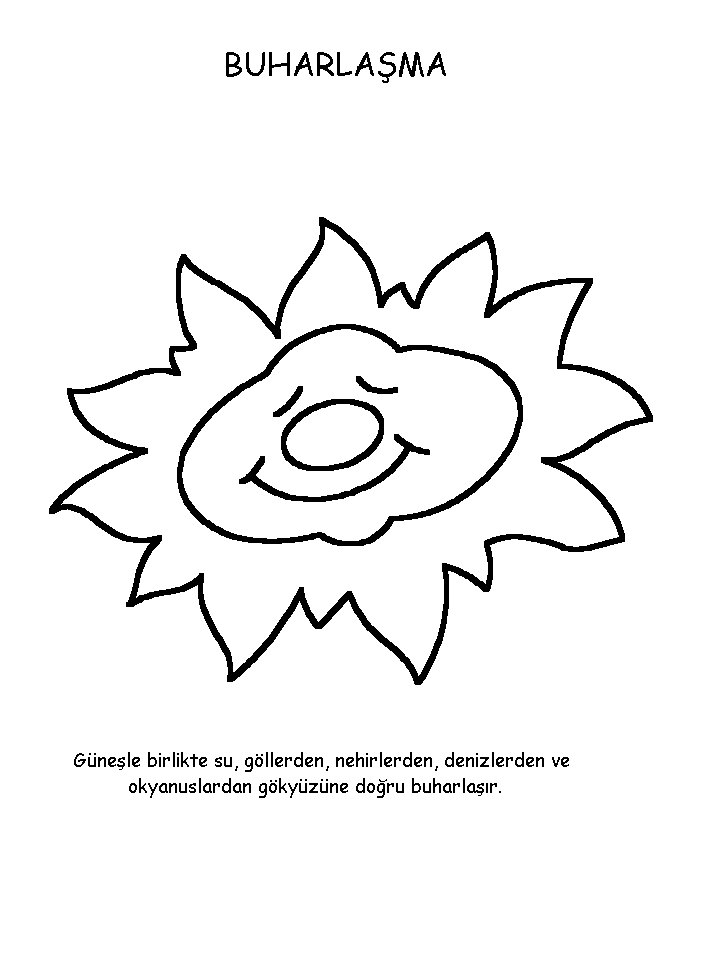 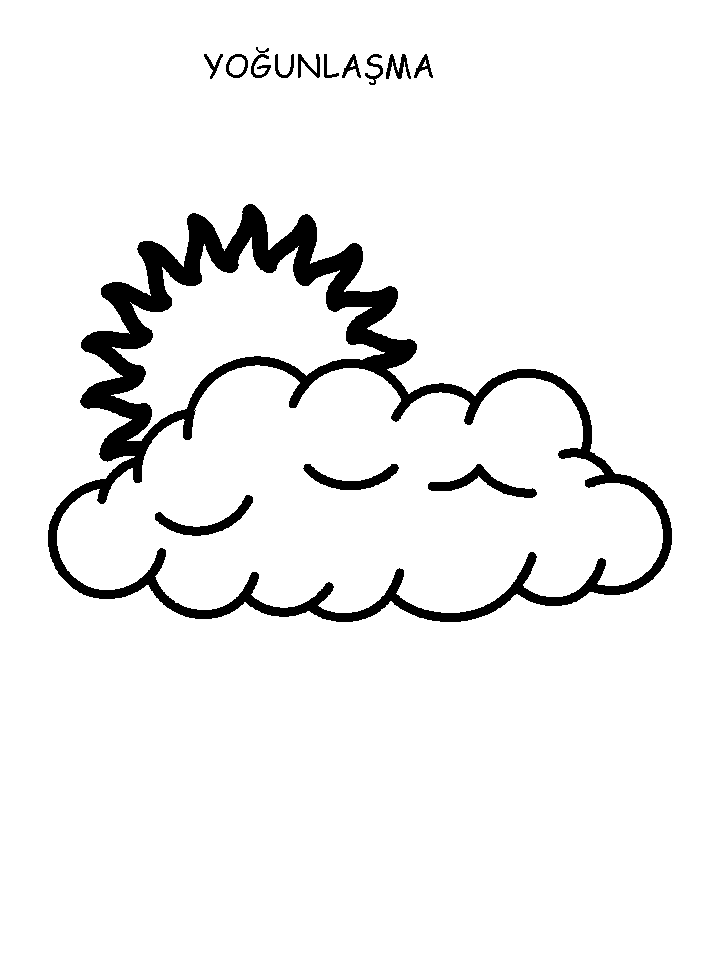 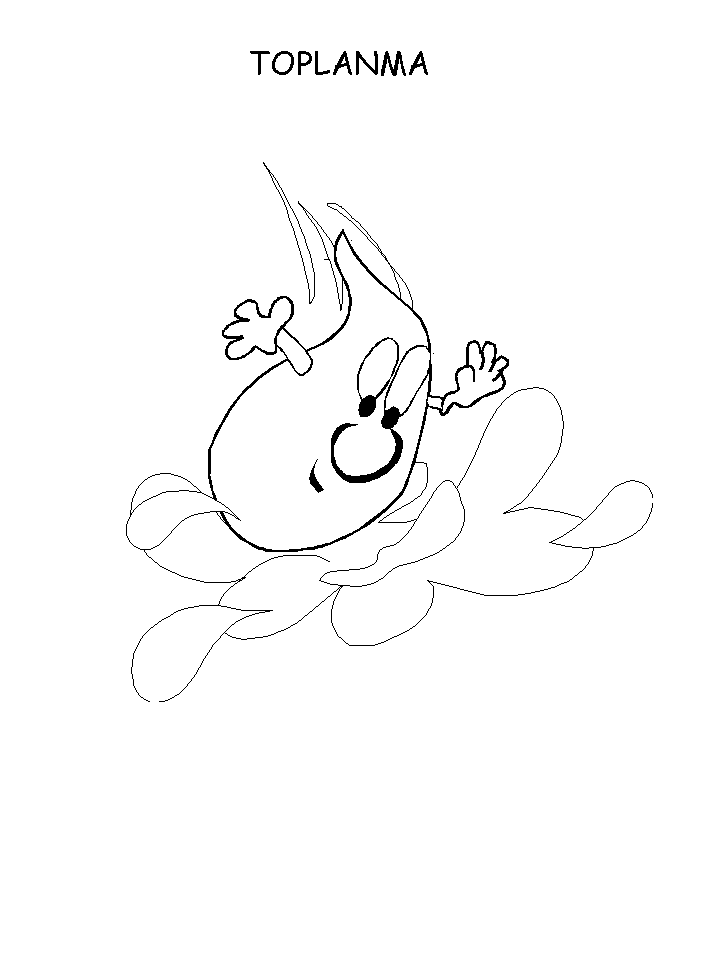 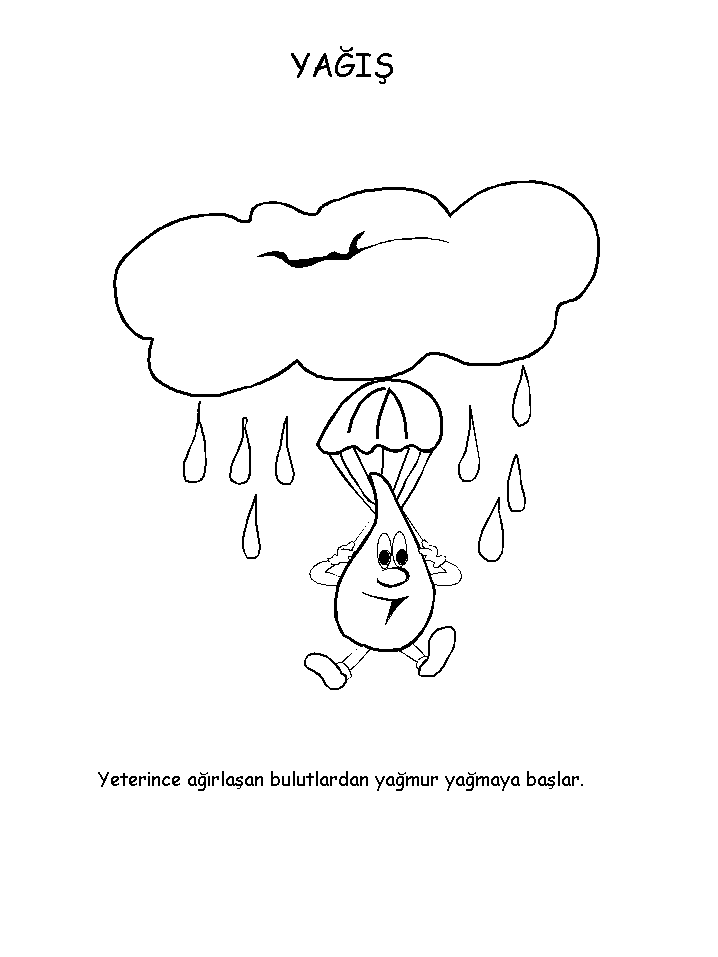 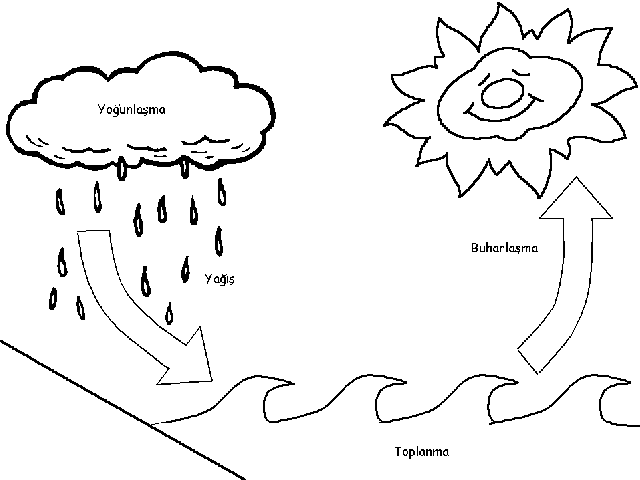 